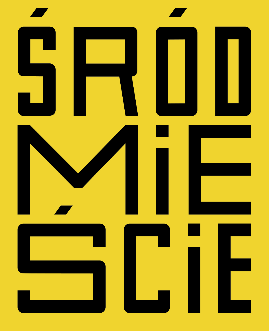  preferencje żywieniowe: dania mięsne / dania wegetariańskie*☐	Zgoda na przetwarzanie danych osobowychWyrażam zgodę na przetwarzanie danych osobowych, zawartych w formularzu zgłoszeniowym, przez Prezydenta Miasta Włocławek (dalej „Administrator“), adres: Zielony Rynek 11/13, 87-800 Włocławek, w celu organizacji II Forum poświęconej zarządzaniu centrami i ulicami miast oraz podsumowującej projekt „Rewitalizacja - wspólna sprawa” zwanej dalej „Konferencją“ i  publikacji pokonferencyjnej.  Klauzula informacyjna w załączeniu.☐	Zgoda na rozpowszechnianie wizerunkuWyrażam zgodę na rozpowszechnianie przez Prezydenta Miasta Włocławek mojego wizerunku, utrwalonego w postaci fotografii oraz nagrania audio-video z przebiegu Forum, poprzez publikację ww. materiałów na stronie Urzędu Miasta Włocławek www.wloclawek.pl 
i http://rewitalizacja.wloclawek.eu/ , w mediach społecznościowych oraz publikacjach po II Ogólnopolskim Forum Komitetów Rewitalizacji.Zgłoszenie uczestnictwa prosimy przesłać w terminie do 10 października 2019 rokuna adres e-mail: rewitalizacja@um.wloclawek.pl Liczba miejsc ograniczona!Udział w forum jest bezpłatny. Organizatorzy zapewniają  wyżywienie. Uprzejmie prosimy uczestników 
o powiadomienie organizatorów w przypadku rezygnacji z konferencji.Dane kontaktowe: Biuro Rewitalizacji UM Włocławek – Magdalena Rykowska tel. 54/414 45 60,Joanna Chojecka – Idryan tel. 54/414 40 51, Aneta Chełminiak 54/414 44 60IMIĘ:NAZWISKO:REPREZENTOWANA INSTYTUCJA:REPREZENTOWANA INSTYTUCJA:E-MAIL:TELEFON:.......................................................................................................................................................................Miejscowość, dataPodpis uczestnika